        ?АРАР		           № 110                            РЕШЕНИЕ       «01 »  июнь  2022 й.	                  	       «01»  июня    2022 г.О разработке документации по проекту межевания земельного участка на территории с. Большеустьикинское муниципального района Мечетлинский район Республики Башкортостан с планируемым видом разрешенного использования  личного подсобного хозяйства.В соответствии со статьями 41,42,43,45 Градостроительного кодекса Российской Федерации, Руководствуясь Федеральным законом от 06.10.2003 № 131-ФЭ "Об общих принципах организации местного самоуправления в Российской Федерации", рассмотрев заявление ООО «Кадастровый Центр», в целях создания устойчивого развития территорий сельского поселения Большеокинский сельсовет муниципального района Мечетлинский район Республики Башкортостан, сохранения окружающей среды и объектов культурного наследия, обеспечения условий для планировки территории, привлечения инвестиций, Совет сельского поселения Большеокинский сельсовет муниципального района Мечетлинский район Республики Башкортостан решил:Разрешить ООО «Кадастр Центр» подготовку документации по планировке территории (проекта планировки и проекта межевания) земельного участка на территории с. Большая Ока муниципального района Мечетлинский район Республики Башкортостан с планируемым видом разрешенного использования личного подсобного хозяйства, общей площадью 3500 кв.м с условным кадастровым номером 02:38:020702:3У1 в соответствии с требованиями градостроительного законодательства, действующих стандартов, норм и правил, технических регламентов, документов территориального планирования, с учетом границ территорий объектов культурного наследия, границ зон с особыми условиями использования территорий, с проектными решениями по дальнейшей рекультивации нарушенных земель, с учетом мероприятий, исключающих возможность вредного воздействия объекта на окружающую среду, с установлением очередности занятия земель, учитывающим беспрепятственное и рациональное использование земель в период строительства объекта.2.             Настоящее решение опубликовать (обнародовать) на официальном сайте Администрации сельского поселения Большеокинский сельсовет муниципального района Мечетлинский район Республики Башкортостан (https://boka-rb.ru/)3.	    Настоящее решение вступает в силу со дня его подписания и подлежит опубликованию на официальном сайте администрации сельского поселения Большеокинский сельсовет муниципального района Мечетлинский район.4.	    Контроль за исполнением настоящего решения возложить на постоянную комиссию Совета по развитию предпринимательства, земельным вопросам, благоустройствуГлава сельского поселения                                                  В.И. ШагибитдиновБАШ?ОРТОСТАН РЕСПУБЛИКА№ЫМ»СЕТЛЕ РАЙОНЫМУНИЦИПАЛЬ РАЙОНЫНЫ*ОЛЫ  АКА  АУЫЛ СОВЕТЫАУЫЛ  БИЛ»М»№Е СОВЕТЫ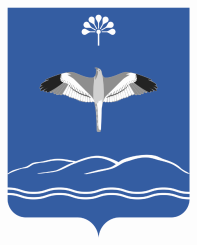 СОВЕТ СЕЛЬСКОГО ПОСЕЛЕНИЯБОЛЬШЕОКИНСКИЙ СЕЛЬСОВЕТМУНИЦИПАЛЬНОГО РАЙОНАМЕЧЕТЛИНСКИЙ РАЙОНРЕСПУБЛИКИ БАШКОРТОСТАН452554Олы Ака ауылы,Тыныслык урамы-45 Тел. 2-59-58452554,с.Большая Ока, ул. Мира 45Тел. 2-59-58